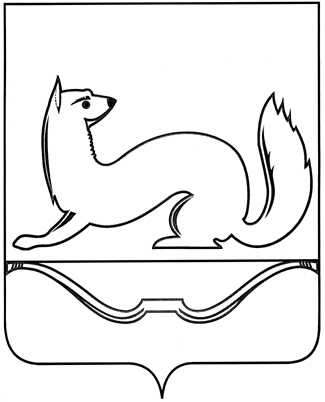 АДМИНИСТРАЦИЯ СЕЛЬСКОГО ПОСЕЛЕНИЯ«ЖИЖИЦКАЯ ВОЛОСТЬ»Комиссия по предупреждению и ликвидации чрезвычайных ситуаций и обеспечения пожарной безопасностиПОСТАНОВЛЕНИЕот 09 апреля 2021 года   № 7-КЧСд. ЖижицаО СОЗДАНИИ, РАЗВИТИИИ И ПОДДЕРЖАНИИ В ПОСТОЯННОЙ ГОТОВНОСТИ СИСТЕМ ОПОВЕЩЕНИЯ НАСЕЛЕНИЯ НА ТЕРРИТОРИИ СЕЛЬСКОГО ПОСЕЛЕНИЯ «ЖИЖИЦКАЯ ВОЛОСТЬ». На основании распоряжения Комиссии по предупреждению и ликвидации чрезвычайных ситуаций и обеспечения пожарной безопасности Администрации Куньинского района от 05.04.2021 года № 7 «О создании, развитии и поддержании  в постоянной готовности систем оповещения населения на территории Куньинского района», в целях создания автоматизированной системы централизованного оповещения, отвечающей современным требованиям, с возможностью доведения сигналов и информации до населения района по цифровым каналам связи с использованием каналов звукового сопровождения и цифрового телевидения и радиовещания своевременно, с высоким качеством и достоверностью Администрация сельского поселения «Жижицкая волость»  ПОСТАНОВЛЯЕТ:      1.До 14 апреля 2021 года  организовать проведение заседаний комиссий по предупреждению и ликвидации чрезвычайных ситуаций и обеспечению пожарной безопасности по созданию, развитию и поддержанию в постоянной готовности местных систем оповещения населения.     2.До 14 апреля 2021 года принять дополнительные меры по оповещению населения, проживающего в населенных пунктах, неохваченных техническими средствами оповещения.	     3.При возникновении чрезвычайных ситуаций немедленно информировать Комиссию Администрации Куньинского района по предупреждению и ликвидации чрезвычайных ситуаций и обеспечению пожарной безопасности  через ЕДДС  Администрации района по телефону 2-15-16.         4. Контроль за выполнением настоящего постановления оставляю за собой.Глава сельского поселения«Жижицкая волость»                                                                 Н.И. Балмышев